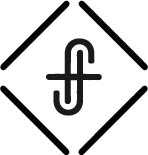 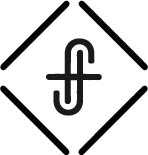 What is your favorite smell? The smell of rain? A fresh cut lemon? Chocolate chip cookies baking in the oven? Popcorn popping at the movie theater? Remember those places called movie theaters?I love the smell of fresh coffee! It is not just the smell; it is all the feelings of contentment and nostalgic memories that come rushing in.  But then there are things that do not smell great!  Once we had a mouse die and we could not find it anywhere. It stunk forever and then when we moved ...  there it was - under the fridge!Rotten eggs, limburger cheese, any kind of poop, as a matter of fact during an archeological dig a 14th century latrine was unearthed and it still stunk! That is some staying power! Durian, or stinky fruit as it is known in Asian countries, is pretty powerful but … the worst smelling thing on earth is … Rafflesia arnoldii - aka, the Stinking Corpse Lily! It is over three feet wide and it literally smells 
like a dead, decaying and rotting corpse, with a hint of fish and sweaty socks for good measure.For decades, it was thought that the human nose could smell about 10,000 odors. But research in the last ten years has shown that your nose can smell somewhere around one trillion different odors.  Life has a smell to it.On this Easter Sunday, there is an aroma present … it is the smell of an offering of love. The Apostle Paul writes to the church at Ephesus … And walk in love, as Christ loved us and gave himself up for us, a fragrant offering and sacrifice to God. 							Ephesians 5:23,187,086 people died from all causes this last year. That is 9.7 deaths per 1,000 people. The highest death rate since 1949. Yes, we all die … We all die ... but will we all live?We all are going to die. But how many of you want to live even though you die physically? It is said that … We have two lives, and the second begins when we realize we only have one.That is what death does: it reminds us to not waste this life. It is gone so quickly. The truth is that … We all have two lives … One Physical LifeOne Spiritual LifeThe thief comes only to steal and kill and destroy. I came that they may have life and have it abundantly. 							John 10:10You cannot live until you hear and respond to Jesus saying to you … COME OUT!COME OUTNow a certain man was ill, Lazarus of Bethany, the village of Mary and her sister Martha. It was Mary who anointed the Lord with ointment and wiped his feet with her hair, whose brother Lazarus was ill. 			John 11:1–2So the sisters sent to him, saying, “Lord, he whom you love is ill.” But when Jesus heard it he said, “This illness does not lead to death. It is for the glory of God, so that the Son of God may be glorified through it.” 		John 11:3-4Now Jesus loved Martha and her sister and Lazarus. So, when he heard that Lazarus was ill, he stayed two days longer in the place where he was. 		John 11:5-6Then Jesus told them plainly, “Lazarus has died, and for your sake I am glad that I was not there, so that you may believe. But let us go to him.” So Thomas, called the Twin, said to his fellow disciples, “Let us also go, that we may die with him.” 					John 11:14-16Now when Jesus came, he found that Lazarus had already been in the tomb four days. 	John 11:173 hours postmortem: stiffening of the muscles — aka rigor mortis — sets in.24-72 hours postmortem: internal organs begin to decompose due to cell death; the body begins to emit pungent odors; rigor mortis subsides.3-5 days postmortem: as organs continue to decompose, bodily fluids leak from orifices; the skin turns a greenish color.This was the state of Lazarus’ body. Martha said to Jesus, “Lord, if you had been here, my brother would not have died. But even now I know that whatever you ask from God, God will give you.” Jesus said to her, “Your brother will rise again.” Martha said to him, “I know that he will rise again in the resurrection on the last day.” 						John 11:21-24Jesus said to her, “I am the resurrection and the life. Whoever believes in me, though he die, yet shall he live, and everyone who lives and believes in me shall never die. Do you believe this?” 				John 11:25-26Do you believe this?Your second life will change the first life because you realize it is your only life. She said to him, “Yes, Lord; I believe that you are the Christ, the Son of God, who is coming into the world.” 						John 11:27When Jesus saw her weeping, and the Jews who had come with her also weeping, he was deeply moved in his spirit and greatly troubled. And he said, “Where have you laid him?” They said to him, “Lord, come and see.” Jesus wept. So the Jews said, “See how he loved him!” 								John 11:33-36Jesus said, “Take away the stone.” Martha, the sister of the dead man, said to him, “Lord, by this time there will be an odor, for he has been dead four days.” Jesus said to her, “Did I not tell you that if you believed you would see the glory of God?”				John 11:39-40Sin is death ... and dead things stink!When he had said these things, he cried out with a loud voice, “Lazarus, come out.” 		John 11:43We are powerless to change, we are powerless to resurrect our own lives ... Jesus alone is our hope and He says to each of us ... Come Out!Jesus meets us where we are, even when we are dead in our sins or just hiding sin that is killing us ... Come Out!It is as if our lives are tombs and Jesus speaks to our lives ... come out and live! The man who had died came out, his hands and feet bound with linen strips, and his face wrapped with a cloth. Jesus said to them, “Unbind him, and let him go.” 							John 11:44Jesus says to Satan … Let him go, to sin in your life, let her go! He is mine, you are mine, she is mine … LET THEM GO!You can have life because of Jesus’s death and resurrection.Blessed be the God and Father of our Lord Jesus Christ! According to his great mercy, he has caused us to be born again to a living hope through the resurrection of Jesus Christ from the dead,				1 Peter 1:3Have you discovered the life that is a sweet aroma to God? Jesus has removed the stone and called you to come out and live.